 Расширен перечень наркотических средств, психотропных веществ и их прекурсоров, подлежащих контролю в РФ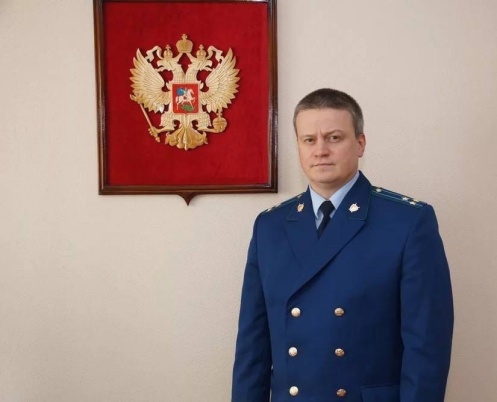 Разъяснения по данному вопросу даёт прокурор Куйбышевского района г.Самары Тупиков Евгений Александрович. Постановлением Правительства РФ от 20.12.2021 № 2367 «О внесении изменений в некоторые акты Правительства Российской Федерации в связи с совершенствованием контроля за оборотом наркотических средств и психотропных веществ» расширен перечень наркотических средств, психотропных веществ и их прекурсоров, подлежащих контролю в РФ.В соответствующие разделы списков I, II и III указанного перечня включен ряд новых психоактивных веществ. В частности, в раздел "Наркотические средства" списка I включены позиции:"N-(адамантан-1-ил)-1-бензил-1H-индол-3-карбоксамид и его производные";"N-(адамантан-1-ил)-1-бутил-1H-индазол-3-карбоксамид и его производные";"М-(адамантан-1-ил)-1-бутил-1H-индол-3-карбоксамид и его производные".Также соответствующие изменения внесены в значительный, крупный и особо крупный размеры наркотических средств и психотропных веществ для целей статей 228, 228.1, 229 и 229.1 УК РФ, и в крупный и особо крупный размеры прекурсоров наркотических средств или психотропных веществ для целей статей 228.3, 228.4 и 229.1 УК РФ.